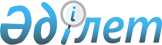 О мерах по реализации Закона Республики Казахстан от 4 декабря 2009 года "О беженцах"Распоряжение Премьер-Министра Республики Казахстан от 19 января 2010 года № 7-р

      1. Утвердить прилагаемый перечень нормативных правовых актов, принятие которых необходимо в целях реализации Закона Республики Казахстан от 4 декабря 2009 года "О беженцах" (далее - перечень).



      2. Министерству труда и социальной защиты населения Республики Казахстан:



      1) разработать и внести в Правительство Республики Казахстан проекты нормативных правовых актов согласно перечню;



      2) принять соответствующие ведомственные нормативные правовые акты и проинформировать Правительство Республики Казахстан о принятых мерах.      Премьер-Министр                            К. МасимовУтвержден         

распоряжением Премьер-Министра

Республики Казахстан    

от 19 января 2010 года № 7-р

Перечень

нормативных правовых актов, принятие которых необходимо в целях

реализации Закона Республики Казахстан от 4 декабря 2009 года

"О беженцах"Примечание: расшифровка аббревиатур:

МТСЗН - Министерство труда и социальной защиты населения Республики Казахстан

МЮ  - Министерство юстиции Республики Казахстан

МВД - Министерство внутренних дел Республики Казахстан

МИД - Министерство иностранных дел Республики Казахстан

КНБ - Комитет национальной безопасности Республики Казахстан
					© 2012. РГП на ПХВ «Институт законодательства и правовой информации Республики Казахстан» Министерства юстиции Республики Казахстан
				№

п/пНаименование

нормативного

правового актаФорма актаГосударственный

орган,

ответственный

за исполнениеСрок

исполнения123451.Об утверждении

Правил

присвоения,

продления,

лишения и

прекращения

статуса беженцаПостановление

Правительства

Республики

КазахстанМТСЗН, МВД, МИДЯнварь

2010 года2.О внесении

изменений и

дополнений в

постановления

Правительства

Республики

Казахстан от 28

января 2000 года

№ 136 и от 12

июля 2000 года №

1063Постановление

Правительства

Республики

КазахстанМТСЗН, МВД, МЮЯнварь

2010 года3.О внесении

изменений и

дополнений в

некоторые

решения

Правительства

Республики

КазахстанПостановление

Правительства

Республики

КазахстанМТСЗН, МВД, МИДЯнварь

2010 года4.Об утверждении

Правил

регистрации и

рассмотрения

ходатайства о

присвоении

статуса беженцаПриказМТСЗН, МВД, МИД,

КНБ

(по согласованию)Январь

2010 года5.Об утверждении

образцов

удостоверения

беженца,

проездного

документа,

свидетельства

лица, ищущего

убежище,

направления в

органы

внутренних дел

для регистрации

лица, ищущего

убежище, и

беженцаПриказМТСЗНЯнварь

2010 года6.Об утверждении

Положения о

комиссии по

осуществлению

процедуры

присвоения,

продления,

лишения и

прекращения

статуса беженцаПриказМТСЗНЯнварь

2010 года